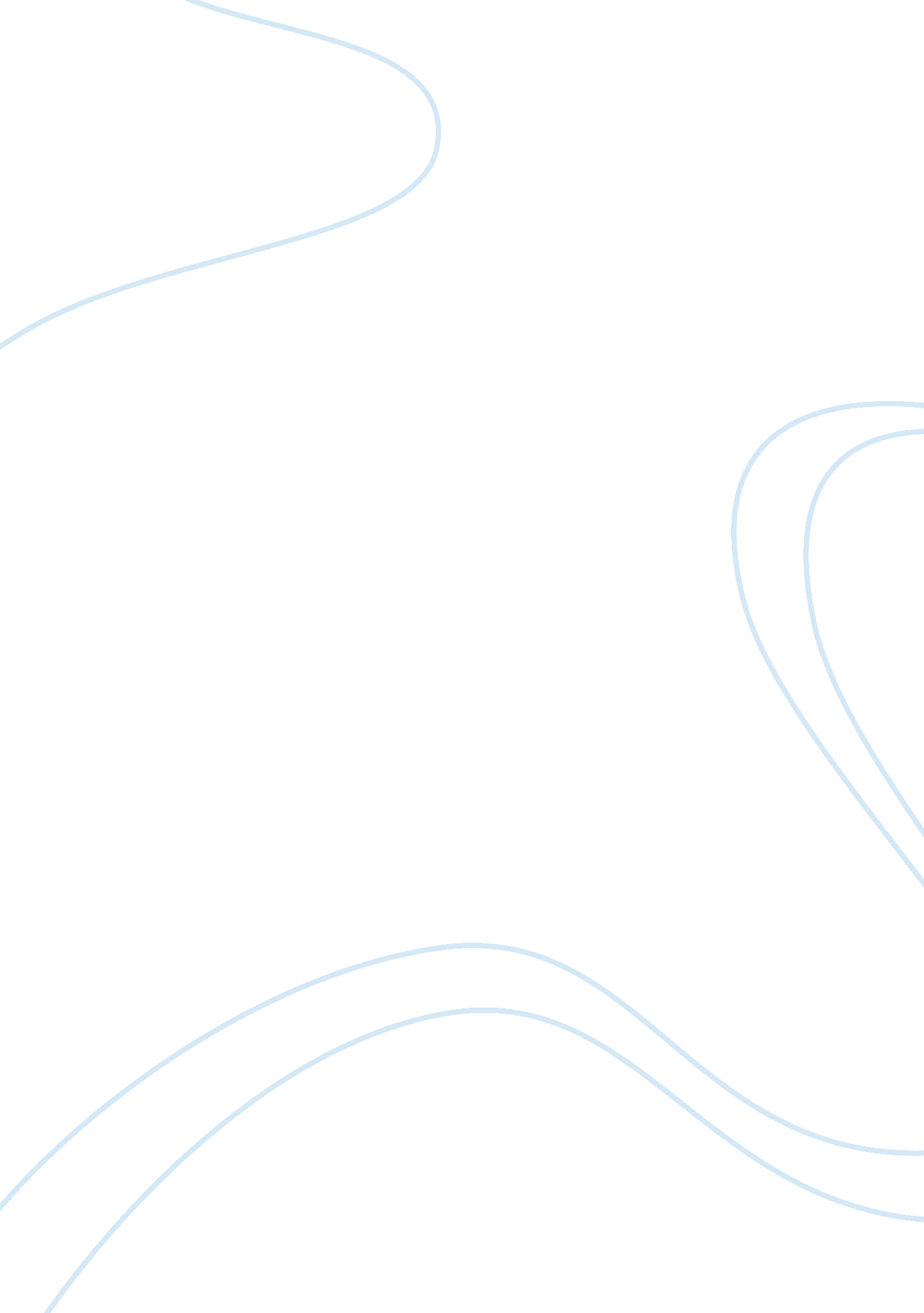 The efficiency of group decision making as compared to individual workBusiness, Management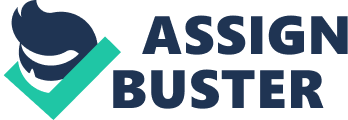 The procedure used to touch base at choices might be unstructured or organized. The nature and creation of gatherings, their size, statistic cosmetics, structure, and reason, all influence their working to some degree. The outer possibilities looked by gatherings time weight and clashing objectives affect the improvement and viability of basic leadership bunches also. In associations numerous choices of outcome are made after some type of group decision making process is attempted. Be that as it may, bunches are by all account not the only type of aggregate work plan. Collective choice making ought to be recognized from the ideas of groups, cooperation, and self-guided groups. Despite the fact that the words groups and gatherings are regularly utilized conversely, researchers progressively separate between the two. The reason for the qualification is by all accounts that group’s demonstration all the more on the whole and accomplishes more prominent cooperative energy of exertion. Group decision making settling on gives two advantages over choices made by people are cooperative energy and sharing of data. Cooperative energy is the possibility that the entire is more prominent than the whole of its parts. At the point when a gathering settles on a choice all things considered, its judgment can be quicker than that of any of its individuals. Through talk, addressing, and coordinated effort, aggregate individuals can distinguish more total and strong arrangements and proposals. The sharing of data among bunch individuals is another preferred standpoint of the cooperative choice making process. Group decisions consider a more extensive extent of data since each gathering part may contribute exceptional data and aptitude. Sharing data can expand understanding, clear up issues, and encourage development toward an aggregate choice. There some disadvantage on group decision are diffusion of responsibility of ne conceivable drawback of cooperative choice making is that it can make a dissemination of obligation that outcomes in an absence of responsibility for results. It could be said, if everybody is in charge of a choice, at that point nobody is. In addition, collective choices can make it less demanding for individuals to deny moral obligation and censure others for awful choices. Lower Efficiency Group decisions of can likewise be less effective than those made by a person. Collective choices can take extra time in light of the fact that there is the necessity of interest, talk, and coordination among bunch individuals. Without great assistance and structure, gatherings can get hindered in minor points of interest that may matter a considerable measure to one individual yet not to the others. 